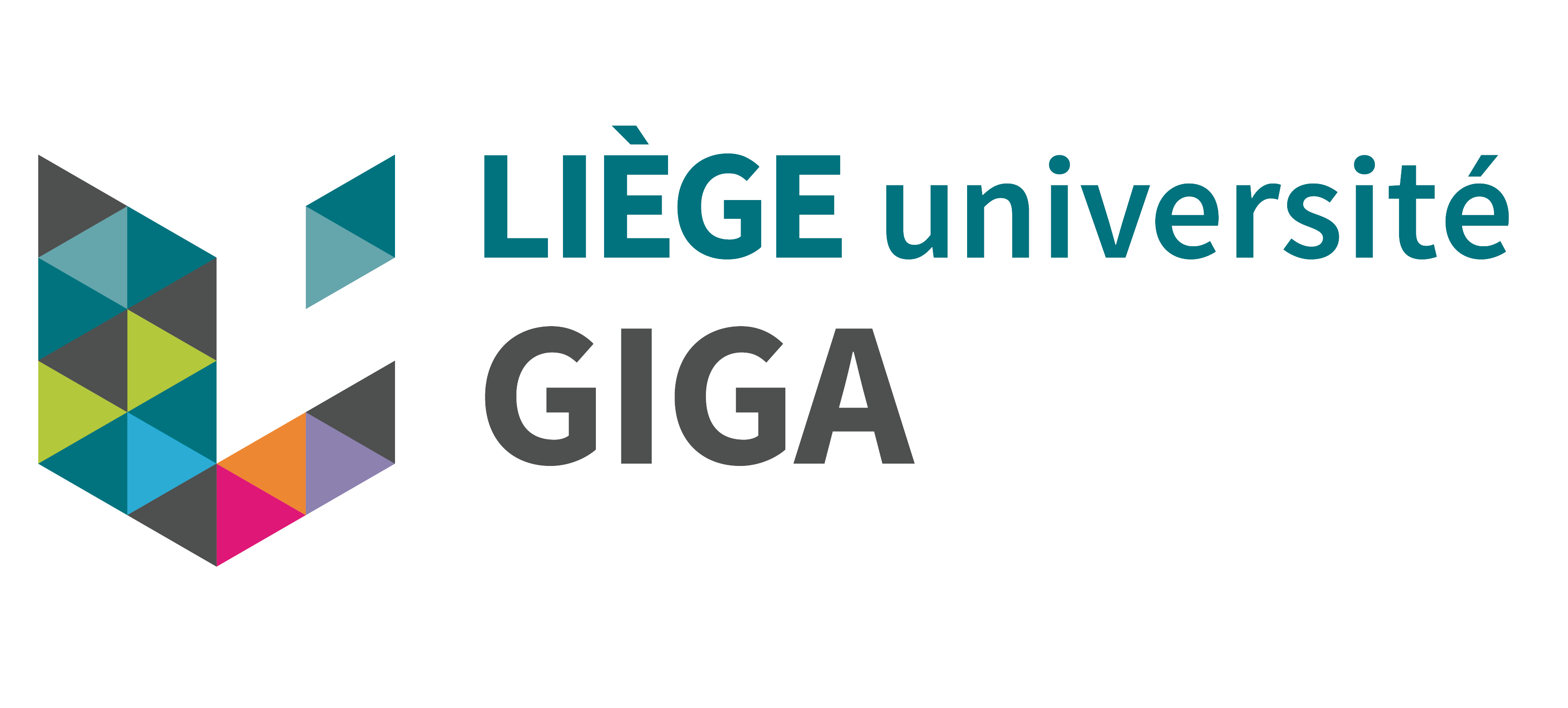 is looking for a candidate (m/f) for a research positionPhD position (2 years, extensible) in Biomedical SciencesMaster in Biomedical Sciences, Biology or BiochemistryPharmacistMaster in medecine or veterinary medicine. Research Project: influence of mesenchymal stromal cells on new immunotherapeutics: implication of glycoproteinsSubject: study on the interactions between mesenchymal stromal cells and cancer cells (multiple myeloma cells). We will study the expression of glycoproteins on mesenchymal stromal cells and their influence on tumor development and new immunotherapeutics.Laboratory: our laboratory studied in the past 10 years the interactions between myeloma cells and neighbouring cells and focused more recently on the development of new immunotherapeutic agents.Selected Publications: E Duray, A non-internalised CD38-binding radiolabelled single-domain antibody fragment to monitor and treat multiple myeloma. J Hematoloy & Oncology (2021)M Lejeune, Balancing the CD38 Expression on Effector and Target Cells in Daratumumab-Mediated NK Cell ADCC against Multiple Myeloma. Cancers (2021)M Lejeune, Bispecific, T-Cell-Recruiting Antibodies in B-Cell Malignancies. Frontiers in Immunology (2020)J Muller, Maternal embryonic leucine zipper kinase inhibitor OTSSP167 has preclinical activity in multiple myeloma bone disease. Haematologica (2018)Contact and posting of C.V. (only by email and before 31/10/2021): Dr J Caers [Jo.Caers@chuliege.be]Department of Hematology.CHU Sart-Tilman B35 - 4000 LiègeSelected candidates will be invited for an interview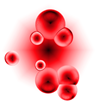 The laboratory of Hematology GIGA-R